Strängnäs Fotoklubb styrelsemöte 2015-10-28  i Klubblokalen, SträngnäsNärvarande: Peter, Fredrik. Birgitta, MAttias
Anmält förhinder: Tony
Ej närvarande: x§1. Mötets öppnande       Ordförande öppnade mötet§2. Godkännande av dagordning       Dagordningen godkänndes§3. Föregående protokoll      Vi gick igenom följande:	Fredrik och Kjell träffade E-tuna Fotoklubb och var med på ett möte där medlemmar bl.a. satsade på en 10:a per medtagen bild inför en intern tävling. Vinnande bilden fick ta hem satsade kronorna.Den 23/9 kom endast tre medkemmar till Kjells föredrag. Wwwphotowalk deltog endast tre personer. ’Storformat’ med Axel Brattberg och ’Studiofotografering – bakom kulisserna’ med Tony blev inte av.	§4. Medlemmar      Vi har 15 betalande medlemmar §5. Ekonomi       Saldo för dagen är ca.20.000:- §6. Skrivelser/inkommen post       Inga skrivelser eller post inkommen§7. Rapporter         Inget att rapportera sedan senaste styrelsemöte.§8. Kommande aktiviteter      Efter nästa styrelsemöte den 16/12 kl.19.00 är det bildkväll där vi severar glögg med       Tillbehör och där vi tävlar med bilder med valfri tema. 10 kronor per deltagande bild. Bilder      kan lättast visas på klubbens tv/USB. Medlemamrna kan ställa frågor : vad vill ni få ut av       klubben? Vilka aktiviteter kan jag tänka mig delta i? Använd FB som forum på ett bättre      sätt.§9. Fotoklubbens webb/facebook      Facebok = Kjell och Fredrik§10 Övriga frågor         Vilande klubb? Fel satsning? Vad göra? Fattas vad? Fritids? Pensionärer? Jag vill se följande          Aktivität!§11 Nästa möte        16/12 kl. 19.00 i klubblokalen = Glöggkväll för medlemmarnaOrdförande					Sekreterare................................				..................................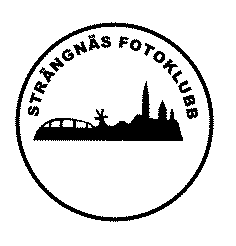 